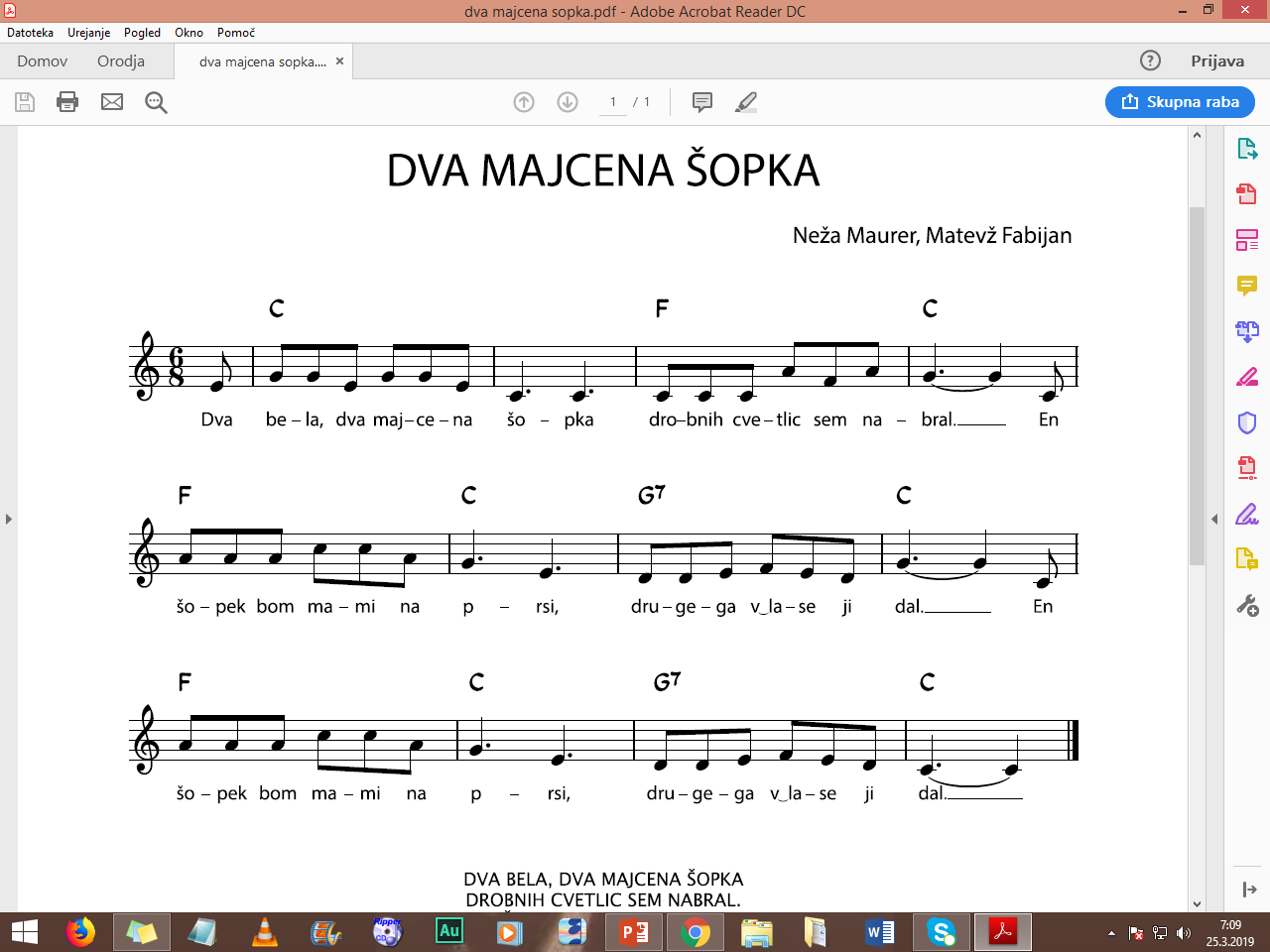 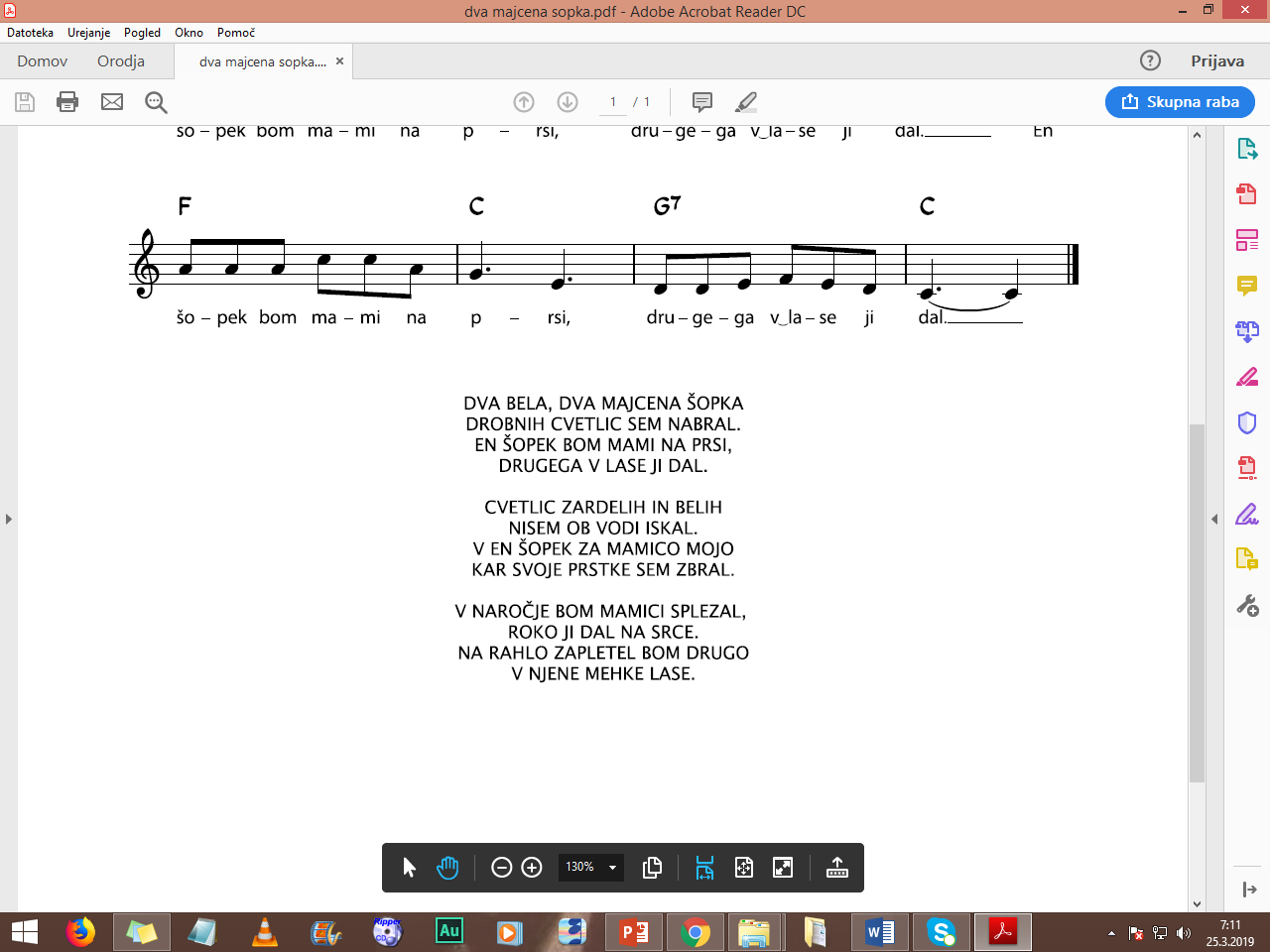 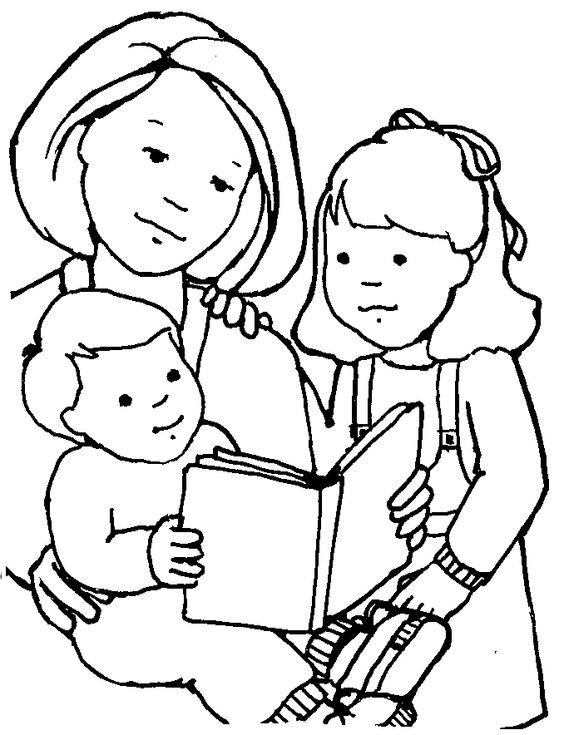 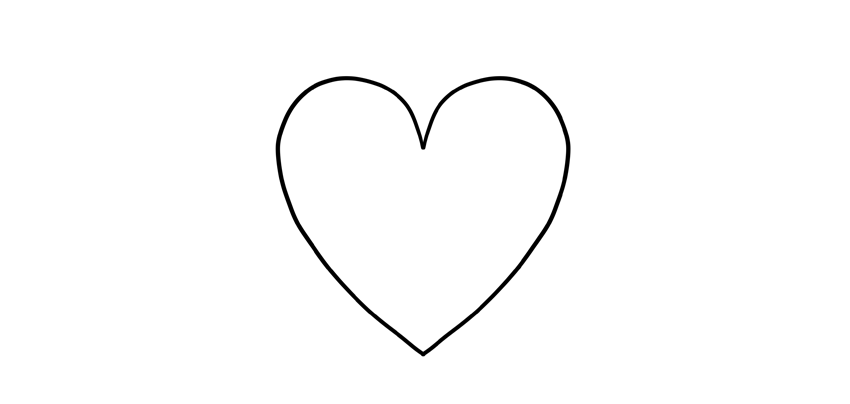 POBARVAJ SLIČICO, V SRČEK PA NAPIŠI KAJ MAMICI